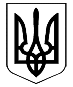 ВИКОНАВЧИЙ КОМІТЕТВЕЛИКОДИМЕРСЬКОЇ СЕЛИЩНОЇ РАДИБРОВАРСЬКОГО РАЙОНУ КИЇВСЬКОЇ ОБЛАСТІР І Ш Е Н Н Явід 23 лютого 2021 року                                                                            № 36смт Велика ДимеркаПро затвердження Порядку наданняодноразової матеріальної допомогижителям Великодимерської територіальної громади та складу комісії З метою надання одноразової матеріальної допомоги на лікування онкохворим, тяжко хворим, хворим на рідкісні хвороби мешканцям Великодимерської територіальної громади, відповідно до цільової програми «Турбота на 2021 рік», керуючись підпунктом 1 пункту А статті 34, частиною 6 статті 59 Закону України «Про місцеве самоврядування в Україні», виконавчий комітет селищної ради В И Р І Ш И В:Затвердити Порядок надання одноразової матеріальної допомоги жителям Великодимерської територіальної громади, що додається.2.      Затвердити склад комісії з надання одноразової матеріальної допомоги, що додається. 3.  Контроль за виконанням даного рішення покласти на заступника селищного голови Куценка О.М.Селищний голова                                                Анатолій БОЧКАРЬОВДодаток 1                                                                                            рішення виконавчого комітетуВеликодимерської селищної ради від 23.02.2021року  № 36ПОРЯДОКнадання одноразової матеріальної допомогижителям Великодимерської територіальної громади1. Порядок надання одноразової матеріальної допомоги (далі - матеріальна допомога) мешканцям Великодимерської територіальної громади визначає умови використання коштів місцевого бюджету на надання допомоги мешканцям громади, які опинилися у складних життєвих обставинах.2. Матеріальна допомога надається жителям громади, які знаходяться в складних життєвих обставинах внаслідок хвороби, стихійного лиха та інших обставин і самостійно не можуть забезпечити фінансування лікування, ліквідації наслідків виниклих обставин.3. Складні життєві обставини - умови, зазначені у п. 5.1 Порядку, які об'єктивно порушують життєдіяльність особи, виникли з незалежних від неї причин і які вона не може подолати самостійно (складне фінансове становище, підтверджене актом обстеження матеріально–побутових умов).4. Допомога надається одноразово у безготівковій формі громадянам, які зареєстровані та проживають в населених пунктах Великодимерської  територіальної громади, а саме: смт Велика Димерка, села - Жердова, Тарасівка, Покровське, Підлісся, Вільне, Захарівка, Михайлівка, Бобрик, Гайове, Шевченкове, Рудня, Богданівка, Залісся, Гоголів, Зоря, Кулажинці, Плоске, Першотравневе, Русанів, Перше Травня, Світильня, Гребельки). Матеріальна допомога надається хворому, постраждалому або одному з членів його сім'ї (в окремих випадках, в особливо гострих життєвих ситуаціях надається вдруге). До складу сім'ї належать особи, які спільно проживають, мають взаємні права, обов'язки і пов'язані спільним побутом, що підтверджується документами та/або актом обстеження матеріально–побутових умов.5. Матеріальна допомога при тривалих хворобах або необхідності оперативного лікування:Онкологічні захворювання – 10,0 тис. грн. Протезування (крім зубів) - 10,0 тис. грн. Хвороби серця (оперативне втручання) - 10, 0 тис. грн.Хвороби опорно-рухової системи (оперативне втручання) до 10,0 тис. грн. Оперативне втручання до 10,0 тис. грн.Для отримання матеріальної допомоги на лікування, заявник подає заяву на ім’я селищного голови.До заяви додаються:- копія документів, що посвідчують особу та підтверджують громадянство України;- копія реєстраційного номера облікової картки платника податків;-  реквізити рахунку у ВАТ «Ощадбанк»;- копія посвідчення, що підтверджує статус заявника (для пільгових категорій громадян);- висновок медичної установи про необхідне лікування або проведення операції (з терміном, який не перевищує 6-ти місячної давності);- довідка про склад сім'ї (оригінал);- акт обстеження матеріально-побутових умов заявника (оригінал).6. Знищення або пошкодження житла і майна пожежею або стихійним лихом – 5,0 тис. грн.Для надання матеріальної допомоги постраждалим від пожежі, стихійних лих тощо, заявник подає заяву на ім’я селищного голови.До заяви додаються:- копія документів, що посвідчують особу та підтверджують громадянство України;- копія реєстраційного номера облікової картки платника податків;-  реквізити рахунку у ВАТ «Ощадбанк»;- довідка про склад сім'ї (оригінал);- акт обстеження матеріально-побутових умов заявника (оригінал);- акт про пожежу від інспекції пожежного нагляду (оригінал);- акт про наслідки стихійного лиха;- документи про право власності на житло.7. Надання одноразової матеріальної допомоги особам з інвалідністю, які є: учасниками антитерористичної операції, внутрішньо переміщеними особами, малозабезпеченими, особами із скрутним матеріальним становищем – 5 тис. грн. Для надання матеріальної допомоги заявник подає заяву на ім’я селищного голови.До заяви додаються:- копія документів, що посвідчують особу та підтверджують громадянство України;- копія реєстраційного номера облікової картки платника податків;-  реквізити рахунку у ВАТ «Ощадбанк»;- довідка про склад сім'ї (оригінал);- акт обстеження матеріально-побутових умов заявника (оригінал);- копія посвідчення, що підтверджує статус заявника.8. Надання одноразової допомоги дітям з інвалідністю, дітям - сиротам, на придбання санаторно - курортних путівок.Для надання матеріальної допомоги заявник подає заяву на ім’я селищного голови.До заяви додаються:-копія документів, що посвідчують особу та підтверджують громадянство України;- копія реєстраційного номера облікової картки платника податків;- копія посвідчення, що підтверджує статус заявника;- свідоцтво про народження дитини;- реквізити рахунку у ВАТ «Ощадбанк»;- довідка про склад сім'ї (оригінал);- акт обстеження матеріально-побутових умов заявника (оригінал).9.Надання одноразової допомоги дітям та особам з числа дітей - сиріт та дітей, позбавлених батьківського піклування для вирішення соціально - побутових проблем – 5 тис. грн.Для надання матеріальної допомоги, заявник подає заяву на ім’я селищного голови.До заяви додаються:- копія документів, що посвідчують особу та підтверджують громадянство України;- копія реєстраційного номера облікової картки платника податків;- розпорядчий документ, що підтверджує статус особи;- свідоцтво про народження дитини;- реквізити рахунку у ВАТ «Ощадбанк»;- довідка про склад сім'ї (оригінал);- акт обстеження матеріально-побутових умов заявника (оригінал).10. Надання одноразової допомоги особам з числа дітей - сиріт та дітей, позбавлених батьківського піклування відповідно до постанови Кабінету Міністрів України від 25.08.2005 № 823 «Про затвердження порядку надання одноразової допомоги дітям-сиротам та дітям, позбавленим батьківського піклування» - 1780 тис. грн.Для надання матеріальної допомоги, заявник подає заяву на ім’я селищного голови.До заяви додаються:- копія документів, що посвідчують особу та підтверджують громадянство України;- копія реєстраційного номера облікової картки платника податків;- розпорядчий документ, що підтверджує статус особи;- реквізити рахунку у ВАТ «Ощадбанк».12. Надавати матеріальну допомогу на поховання виконавцю волевиявлення померлого або особі, яка зобов’язалася поховати померлого (померлої) – 4100 тис. грн.Для надання матеріальної допомоги, заявник подає заяву на ім’я селищного голови.До заяви додаються:- копія документів, що посвідчують особу та підтверджують громадянство України;- копія реєстраційного номера облікової картки платника податків;- - копія свідоцтва про смерть;- копія трудової книжки (перша та остання сторінки);-довідка з центру зайнятості, що особа не перебувала на обліку, як безробітна;- витяг з Державного реєстру актів цивільного стану громадян про смерть;- реквізити рахунку у ВАТ «Ощадбанк»;- акт депутата про місце проживання померлого.13. Підставою для відмови в наданні матеріальної допомоги є:-     надання неповного пакету документів, передбачених Порядком;- невідповідність наданих документів, визначеним умовам надання матеріальної допомоги, передбаченим Порядком;-    реєстрація за межами територіальної громади;-    надання неправдивих відомостей.14. Заяви громадян про надання матеріальної допомоги приймаються управлінням соціального захисту населення Великодимерської селищної ради для попереднього розгляду.15. Заяви попередньо розглядаються комісією з надання одноразової матеріальної допомоги. 16. За результатами розгляду заяв комісія готує свої пропозиції та проект рішення виконавчого комітету Великодимерської селищної ради.17. Виконавчий комітет Великодимерської селищної ради приймає рішення про надання матеріальної допомоги або про відмову в її наданні.18. Копія рішення «Про надання матеріальної допомоги» подається бухгалтеру управління соціального захисту населення Великодимерської селищної ради для виконання та перерахунку коштів заявникам.19. Бухгалтерії управління соціального захисту населення передбачає планові асигнування на наступний бюджетний період на підставі обґрунтованих розрахунків у межах наявних коштів. 20. Фінансування видатків на надання матеріальної допомоги здійснюється за рішенням виконавчого комітету Великодимерської селищної ради в межах асигнувань, передбачених в місцевому бюджеті на відповідний рік та сум, встановлених відповідним рішенням селищної ради про затвердження  програми «Турбота».Керуюча справами виконавчогокомітету                                                                         Юлія МОСКАЛЕНКОДодаток 2                                                                                            рішення виконавчого комітетуВеликодимерської селищної ради від 23.02.2021року  № 36СКЛАДкомісії з надання одноразової матеріальної допомогиЧлени комісіїКеруюча справами виконавчогокомітету                                                                         Юлія МОСКАЛЕНКОКуценко Олександр Миколайовичзаступник селищного голови - голова комісіїЯковенко Оксана Михайлівнав.о. начальника управління соціального захисту населення – заступник голови комісіїГарбуз Олена Володимирівнасекретар комісіїСнурнідська Тетяна Григорівнаголовний бухгалтер управління соціального захисту населенняЗаушніков Юрій Михайловичзавідуючий Великодимерської медичної амбулаторії  загальної практики сімейної медициниРадченко Ніна Миколаївнаначальника відділу з питань реєстрації актів цивільного стану та місця проживанняТкач Юрій Валерійовичначальник відділу правового забезпеченняТугай Андрій Миколайовичначальник відділу з питань надзвичайних ситуацій, цивільного захисту населення, мобілізаційної та правоохоронної діяльності